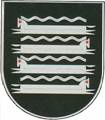 KAIŠIADORIŲ RAJONO SAVIVALDYBĖS ADMINISTRACIJOSDIREKTORIUSĮSAKYMASDĖL MEDŽIOKLĖS PLOTŲ VIENETAMS SUDARYTI BEI JŲ RIBOMS PAKEISTI KOMISIJOS SUDARYMO2019 m. vasario 4 d. Nr. V1E-110KaišiadorysVadovaudamasis Lietuvos Respublikos vietos savivaldos įstatymo 18 straipsnio 1 dalimi, 29 straipsnio 8 dalies 2 punktu, Lietuvos Respublikos medžioklės įstatymo 5 straipsnio 5 dalies 1 punktu, Komisijos medžioklės plotų vienetams sudaryti bei jų riboms pakeisti nuostatų, patvirtintų Lietuvos Respublikos aplinkos ministro ir Lietuvos Respublikos žemės ūkio ministro 2002 m. rugsėjo 23 d. įsakymu Nr. 487/361 „Dėl Komisijos medžioklės plotų vienetams sudaryti bei jų riboms pakeisti nuostatų patvirtinimo“, 1 ir 3 punktais, Kaišiadorių rajono savivaldybės tarybos 2019 m. sausio 31 d. sprendimu Nr. V17-21, atsižvelgdamas į Lietuvos Respublikos aplinkos ministerijos Kauno regiono aplinkos apsaugos departamento Kaišiadorių rajono agentūros vedėjo 2018 m. balandžio 17 d. raštą Nr. KS2-43 „Dėl atstovo skyrimo į medžioklės plotų vienetams sudaryti bei jų riboms pakeisti komisiją“, Lietuvos miško savininkų asociacijos 2018 m. balandžio 17 d. raštą Nr. 43 „Dėl atstovo skyrimo“ ir Nacionalinės žemės tarnybos prie Žemės ūkio ministerijos Kaišiadorių skyriaus vedėjo 2018 m. balandžio 24 d. raštą Nr. 6SD-1583-(14.6.137E), Kaišiadorių medžiotojų draugijos 2019 m. sausio 11 d. raštą Nr. 01:1. S u d a r a u šios sudėties Medžioklės plotų vienetams sudaryti bei jų riboms pakeisti komisiją: 1.1. Antanas Lukoševičius – Savivaldybės administracijos direktorius, komisijos pirmininkas;1.2. Viktoras Jocius – Žemės ūkio ir aplinkosaugos skyriaus vyriausiasis specialistas, komisijos sekretorius;1.3. Liutauras Bartulis – Lietuvos miško savininkų asociacijos narys;1.4. Arvydas Kukta – Aplinkos apsaugos departamento prie Aplinkos ministerijos Kauno valdybos Kaišiadorių aplinkos apsaugos inspekcijos viršininkas;1.5. Mindaugas Vaicekauskas – Kaišiadorių medžiotojų draugijos pirmininko pavaduotojas;1.6. Asta Žukelienė – Nacionalinės žemės tarnybos prie Žemės ūkio ministerijos Kaišiadorių skyriaus vedėjo pavaduotoja.2. P r i p a ž į s t u netekusiu galios Kaišiadorių rajono savivaldybės administracijos direktoriaus 2019 m. sausio 29 d. įsakymą Nr. V1E-79 „Dėl Medžioklės plotų vienetams sudaryti bei jų riboms pakeisti komisijos sudarymo“.3. Šis įsakymas per vieną mėnesį nuo jo įsigaliojimo dienos gali būti skundžiamas Lietuvos administracinių ginčų komisijos Kauno apygardos skyriui Lietuvos Respublikos ikiteisminio administracinių ginčų nagrinėjimo tvarkos įstatymo nustatyta tvarka arba Regionų apygardos administracinio teismo Kauno rūmams Lietuvos Respublikos administracinių bylų teisenos įstatymo nustatyta tvarka.Bendrojo skyriaus vedėja                                      		          Edita LevansavičiūtėParengėV. Jocius2019-02-04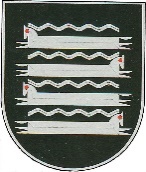 KAIŠIADORIŲ RAJONO SAVIVALDYBĖS ADMINISTRACIJOSDIREKTORIUSĮSAKYMASDĖL KAIŠIADORIŲ RAJONO SAVIVALDYBĖS ADMINISTRACIJOS DIREKTORIAUS 2019 M. vasario 4 D. ĮSAKYMO NR. V1E-110 „DĖL MEDŽIOKLĖS PLOTŲ VIENETAMS SUDARYTI BEI JŲ RIBOMS PAKEISTI KOMISIJOS SUDARYMO“ PAKEITIMO2019 m. liepos 26 d. Nr. V1E-732KaišiadorysVadovaudamasis Lietuvos Respublikos vietos savivaldos įstatymo 18 straipsnio 1 dalimi, 29 straipsnio 8 dalies 1 ir 2 punktais, atsižvelgdamas į Valstybės įmonės Valstybinių miškų urėdijos Trakų regioninio padalinio 2019 m. birželio 17 d. raštą Nr. S 73-323 „Dėl atstovo delegavimo į medžioklės plotų vienetams sudaryti bei jų riboms pakeisti komisiją” ir Kaišiadorių medžiotojų draugijos 2019 m. gegužės 15 d. raštą Nr. 06:p a k e i č i u Kaišiadorių rajono savivaldybės administracijos direktoriaus 2019 m. vasario 4 d. įsakymą Nr. V1E-110 „Dėl Medžioklės plotų vienetams sudaryti bei jų riboms pakeisti komisijos sudarymo“:1. Pakeičiu 1.1 papunktį ir jį išdėstau taip:„1.1. Mindaugas Nasevičius – Savivaldybės administracijos direktorius, komisijos pirmininkas;“2. Pakeičiu 1.5 papunktį ir jį išdėstau taip:„1.5 Vilius Karpavičius – Kaišiadorių medžiotojų draugijos medžioklės žinovas;“3. Papildau 1 punktą 1.7 papunkčiu ir jį išdėstau taip:„1.7. Drąsius Frankonis – Valstybės įmonės Valstybinių miškų urėdijos Trakų regioninio padalinio miško auginimo specialistas;“ 4. Šis sprendimas per vieną mėnesį nuo įsigaliojimo dienos gali būti skundžiamas Lietuvos administracinių ginčų komisijos Kauno apygardos skyriui (Laisvės al. 36, Kaunas) Lietuvos Respublikos ikiteisminio administracinių ginčų nagrinėjimo tvarkos įstatymo nustatyta tvarka arba regionų apygardos administracinio teismo Kauno rūmams (A. Mickevičiaus g. 8a, Kaunas) Lietuvos Respublikos administracinių bylų teisenos įstatymo nustatyta tvarka.Administracijos direktorius 			Mindaugas NasevičiusParengėViktoras Jocius2019-07-26KAIŠIADORIŲ RAJONO SAVIVALDYBĖS ADMINISTRACIJOSDIREKTORIUSĮSAKYMASDĖL KAIŠIADORIŲ RAJONO SAVIVALDYBĖS ADMINISTRACIJOS DIREKTORIAUS 2019 M. vasario 4 D. ĮSAKYMO NR. V1E-110 „DĖL MEDŽIOKLĖS PLOTŲ VIENETAMS SUDARYTI BEI JŲ RIBOMS PAKEISTI KOMISIJOS SUDARYMO“ PAKEITIMO2021 m. kovo 4 d. Nr. V1E-275KaišiadorysVadovaudamasis Lietuvos Respublikos vietos savivaldos įstatymo 29 straipsnio 8 dalies 2 punktu, Lietuvos Respublikos medžioklės įstatymo 5 straipsnio 5 dalies 1 punktu ir Aplinkos apsaugos departamento prie Aplinkos ministerijos direktoriaus 2020 m. gruodžio 31 d. įsakymu Nr. AD1-398 „Dėl Aplinkos apsaugos departamento prie Aplinkos ministerijos aplinkos apsaugos valstybinės kontrolės pareigūnų delegavimo į savivaldybių medžioklės plotų vienetų sudarymo ir jų ribų pakeitimo komisijas“,p a k e i č i u Kaišiadorių rajono savivaldybės administracijos direktoriaus 2019 m. vasario 4 d. įsakymo Nr. V1E-110 „Dėl Medžioklės plotų vienetams sudaryti bei jų riboms pakeisti komisijos sudarymo“ 1.4 papunktį ir jį išdėstau taip:„1.4. Sigitas Mikėnas – Aplinkos apsaugos departamento prie Aplinkos ministerijos Vilniaus valdybos Vilniaus gyvosios gamtos inspekcijos viršininkas;“Šis įsakymas per vieną mėnesį nuo įsigaliojimo dienos gali būti skundžiamas Lietuvos administracinių ginčų komisijos Kauno apygardos skyriui (Laisvės al. 36, Kaunas) Lietuvos Respublikos ikiteisminio administracinių ginčų nagrinėjimo tvarkos įstatymo nustatyta tvarka arba Regionų apygardos administracinio teismo Kauno rūmams (A. Mickevičiaus g. 8a, Kaunas) Lietuvos Respublikos administracinių bylų teisenos įstatymo nustatyta tvarka.Administracijos direktorius 			Mindaugas NasevičiusParengėViktoras Jocius2021-03-04KAIŠIADORIŲ RAJONO SAVIVALDYBĖS ADMINISTRACIJOSDIREKTORIUSĮSAKYMASDĖL KAIŠIADORIŲ RAJONO SAVIVALDYBĖS ADMINISTRACIJOS DIREKTORIAUS 2019 M. vasario 4 D. ĮSAKYMO NR. V1E-110 „DĖL MEDŽIOKLĖS PLOTŲ VIENETAMS SUDARYTI BEI JŲ RIBOMS PAKEISTI KOMISIJOS SUDARYMO“ PAKEITIMO2021 m. rugsėjo 23 d. Nr. V1E-1474KaišiadorysVadovaudamasi Lietuvos Respublikos vietos savivaldos įstatymo 18 straipsnio 1 dalimi, 29 straipsnio 8 dalies 1 ir 2 punktais,p a k e i č i u Kaišiadorių rajono savivaldybės administracijos direktoriaus 2019 m. vasario 4 d. įsakymą Nr. V1E-110 „Dėl Medžioklės plotų vienetams sudaryti bei jų riboms pakeisti komisijos sudarymo“ ir 1. 1 papunktį ir jį išdėstau taip:„1.1. Voldemaras Maziliauskas – Savivaldybės administracijos direktoriaus pavaduotojas, komisijos pirmininkas;“Šis įsakymas per vieną mėnesį nuo įsigaliojimo dienos gali būti skundžiamas Lietuvos administracinių ginčų komisijos Kauno apygardos skyriui (Laisvės al. 36, Kaunas) Lietuvos Respublikos ikiteisminio administracinių ginčų nagrinėjimo tvarkos įstatymo nustatyta tvarka arba regionų apygardos administracinio teismo Kauno rūmams (A. Mickevičiaus g. 8a, Kaunas) Lietuvos Respublikos administracinių bylų teisenos įstatymo nustatyta tvarka.Administracijos direktorė	 			Vaida BabeckienėParengėViktoras Jocius2021-09-22